STATEMENT	We hereby support the aplication of the student  ________________________, currently enrrolled and majoring in  ________________, registration number ___________________,  in the Euro Brazilian Windows Plus (EBW+) Program from Erasmus Mundus.	We are in agreement with the development of his/her activities with a partner institution from Eramus Mundos in Europe, in case of he/she is approved by the program EBW+.  	Sincerely,August 8th, 2016._________________________________________________________________________________________________Head of the  _____________________ Course.___________________________________________________________Antonio Chalfun JúniorDirector of International Affairs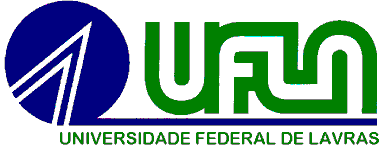 UNIVERSIDADE FEDERAL DE LAVRAS(FEDERAL UNIVERSITY OF LAVRAS)Office of International AffairsP.O.BOX 3037 – ZIP CODE 37200-000 – Lavras –MGPhone: +55 35 3829 1858     e-mail: dri@dri.ufla.br